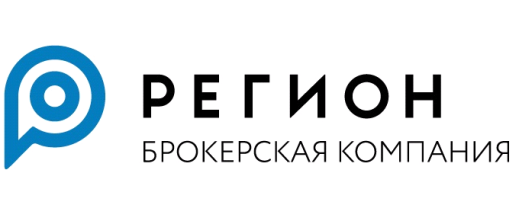 ЗАЯВЛЕНИЕ КЛИЕНТА О ПРИСОЕДИНЕНИИ КУСЛОВИЯМ РЕГЛАМЕНТА БРОКЕРСКОГО ОБСЛУЖИВАНИЯ ООО «БК РЕГИОН»(для физических лиц)КЛИЕНТ: __________________________________________________________________________________________________(ФИО полностью)Настоящим заявлением Клиент в соответствии со статьёй 428 Гражданского кодекса РФ заявляет о своем полном и безоговорочном  присоединении к  условиям (акцепте условий) Регламента брокерского обслуживания ООО «БК РЕГИОН» (далее – Регламент) и согласии на заключение:  Соглашения о брокерском обслуживании на условиях, предусмотренных Регламентом, согласно выбранному тарифу, а также с учетом условий, указанных в настоящем Заявлении.                                     Соглашения на ведение индивидуального инвестиционного счета на условиях, предусмотренных Регламентом, согласно выбранному тарифу, а также с учетом условий, указанных в настоящем Заявлении, и подтверждает что: у него отсутствует договор с другим профессиональным участником рынка ценных бумаг на ведение ИИС; у него имеется договор на ведение ИИС с другим профессиональным участником рынка ценных бумаг, который будет прекращен не позднее месяца с момента принятия настоящего Заявления РЕГИОНОМ:Настоящим заявлением Клиент соглашается на осуществление брокерского обслуживания на следующих условиях:Предоставление Клиенту отчетов за месяц (квартал)*: в офисе РЕГИОНА почтовым отправлением по адресу, указанному в Анкете клиента в виде электронного документа, подписанного электронной подписью через Систему «Личный кабинет клиента» (ЛКК) иное: ____________________________________________________________________* В соответствии с Регламентом, в случае ненаправления Клиентом мотивированных возражений по содержанию отчета в течение 3 (Трех) рабочих дней с даты получения отчета, данный отчет считается принятым Клиентом.Предоставление дополнительных услуг по исполнению поручений на заключение сделок на следующих сегментах финансового рынка:  Сделки с частичным обеспечением (маржинальные сделки) на  Фондовом рынке  Сделки с частичным обеспечением (маржинальные сделки) на Внебиржевом рынке Сделки с частичным обеспечением (маржинальные сделки) на Валютном рынке и рынке драгоценных металлов Сделки с драгоценными металлами на Валютном рынке и рынке драгоценных металлов Сделки на Срочном рынке Сделки на рынке иностранных ценных бумаг (ПАО «СПБ Биржа»)Регистрация в качестве квалифицированного инвестора в ПАО Московская биржа 			   в ПАО «СПБ Биржа»Назначение тарифа брокерского обслуживания Прошу предоставить тариф брокерского обслуживания «Базовый» Прошу предоставить тариф брокерского обслуживания «Универсальный»Доступ к торгам: Предоставление ТС QUIK для стационарного ПК              Предоставление ТС QUIK для мобильных устройств и планшетовПрочие условия  Перевод зачисляемых на специальный брокерский счет доходов по ценным бумагам на счет в НКЦ для торгов на Фондовом рынке ПАО Московская биржа без дополнительных поручений со стороны Клиента Запрет на использование РЕГИОНОМ денежных средств Клиента Предоставление доступа к заключению сделок сделок РЕПО на Фондовом рынке в режимах с Центральным контрагентом Предоставление отчетов брокера за каждый рабочий день вне зависимости от наличия движений и остатков Получение информационных и рекламных материаловПодписывая настоящее заявление, Клиент подтверждает факт ознакомления со следующими документами (далее - Документы) и признает обязательность их применения к отношениям в рамках Соглашения:Регламент брокерского обслуживания ООО «БК РЕГИОН»;Декларация об общих рисках, связанных с осуществлением операций на рынке ценных бумаг (Приложение №21);Декларация о рисках, связанных с индивидуальными инвестиционными счетами (Приложение №22);Декларация о рисках, связанных с совершением маржинальных и непокрытых сделок (Приложение №23);Декларация о рисках, связанных с заключением договоров, являющихся производными финансовыми инструментами  (Приложение №23);Декларация о рисках, связанных с приобретением иностранных ценных бумаг (Приложение №23);Декларация о рисках, связанных с заключением договоров, являющихся производными финансовыми инструментами, базисным активом которых являются ценные бумаги иностранных эмитентов или индексы, рассчитанные по таким ценным бумагам (Приложение №23);Декларация о рисках, связанных с осуществлением операций на валютном рынке (Приложение №23);Декларация о рисках, связанных с использованием денежных средств Клиента в интересах брокера (Приложение №23);Декларация о рисках, связанных с совмещением ООО «БК РЕГИОН» различных видов профессиональной деятельности с иными видами деятельности, об общем характере и источниках конфликта интересов ООО «БК РЕГИОН» и Клиента (Приложение №23);Уведомление о правах и гарантиях, предоставляемых Получателю финансовых услуг (Приложение №24);Декларация о рисках, связанных с отсутствием страхования денежных средств, зачисляемых брокером на специальный брокерский счет (Приложение №25);Уведомление о возможных рисках получения несанкционированного доступа к защищаемой информации с целью осуществления финансовых операций лицами, не обладающими правом их осуществления, о мерах по предотвращению несанкционированного доступа к защищаемой информации и защите информации от воздействия вредоносных кодов (Приложение №26);Уведомление о рисках использования брокером в своих интересах денежных средств Клиента (Приложение №26.1);Уведомление о запрете на осуществление действий, относящихся к манипулированию рынком, и ограничениях на использование инсайдерской информации и (или) манипулирование рынком (Приложение №26.2.);Информационные документы о финансовых инструментах на сайте РЕГИОНА, адрес страницы: https://region.broker/documents/disclosure/informatsionnye-dokumenty-o-finansovykh-instrumentakh/Федеральный закон от 27.07.2010 N 224-ФЗ "О противодействии неправомерному использованию инсайдерской информации и манипулированию рынком и о внесении изменений в отдельные законодательные акты Российской Федерации" (запрет на неправомерное использовавшее инсайдерской информации и (или) манипулирование рынком).Подписывая настоящее заявление, Клиент подтверждает, что содержание Документов Клиенту понятно. Клиент осознает и принимает на себя риски, изложенные в Документах. С документами, в том числе с Декларациями о рисках ознакомлен.Подписывая настоящее заявление, Клиент подтверждает подачу всех Длящихся поручений, предусмотренных Регламентом, на условиях, изложенных в Регламенте.Подпись Клиента/Представителя клиента:Дата: «____» _______________ 20__ годаПодпись:                                                                                                 ФИО:       Основание полномочий Представителя Клиента: (наименование документа, его номер, дата)Наименование профессионального участника№ договора на ведение ИИСДата договораКоличество рабочих местТип доступаНомер телефона для двухфакторная аутентификации (для моб. устройств и планшетов)ПросмотровыйТорговый +7 (___) ___-____Указанное ниже заполняется сотрудником ООО «БК РЕГИОН»Настоящим подтверждаем прием Заявления и заключение с Клиентом: Соглашения о брокерском обслуживании №____________________________ от «____»_________________   20___ г. Соглашения на ведение индивидуального инвестиционного счета №______________________ от «____»_____________  20___ г.Подпись сотрудника:______________________________ /________________________________                                                               (подпись)                                                            (ФИО)